Still Life & Macro Photography		367		467Landscape & Architecture Photography		368		468People & Animal Photography		375		475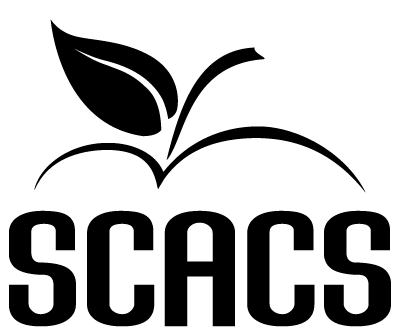 ARTSecondaryName:School #Identification/Title:Identification/Title:GradeFACTORS EVALUATEDCOMMENTSPOINTS(6-20)ORIGINALITY:1. Does the composition show original design, creativity, imagination and good planning?2. Does the photo show original thought, angle, composition, etc.?CONTENT/TECHNIQUE:1. Is the subject matter appealing?2. Is the composition pleasing, well-balanced?3. Is there a center of interest/focus?4. Were special lighting, filters, special effects or other techniques/tools used?DETAILS:1. Focus: Is the center of interest sharp? Is the background muted, blurred or made not to distract?2. Contrast: Is there a pleasing contrast of light and dark areas?3. Did the student have input in the development and exposure of photo? (refer to Idea Statement)4. Do experimental techniques work well? APPEARANCE:1. Is the piece properly exposed?2. Is there sufficient and appropriate lighting?3. Is the photo enlarged to an appropriate size to enhance the image justly?4. Does this photo command attention?5. Digital photos printed properly? POINT SCALEPOINT SCALE18-20	Superior72-80	SuperiorTotal (80 possible points)16-17	Excellent64-71	Excellent14-15	Good56-63	Good12-13	Fair48-55	Fair6-11	Poor0-47	PoorJudge’s SignatureJudge’s Signature